Scottish Dyslexia Working Definition Planning Tool Access the full working definition of dyslexia. This planning tool provides opportunities to focus on the associated characteristics of dyslexia within the Scottish definition.  Use this planning tool to record areas of strength, difficulties and next steps . 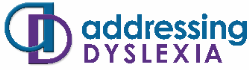 The information can be used within the identification pathway and to evaluate progress within an agreed time scale. Scottish Dyslexia Working Definition Planning Tool Access the full working definition of dyslexia. This planning tool provides opportunities to focus on the associated characteristics of dyslexia within the Scottish definition.  Use this planning tool to record areas of strength, difficulties and next steps . The information can be used within the identification pathway and to evaluate progress within an agreed time scale. Scottish Dyslexia Working Definition Planning Tool Access the full working definition of dyslexia. This planning tool provides opportunities to focus on the associated characteristics of dyslexia within the Scottish definition.  Use this planning tool to record areas of strength, difficulties and next steps . The information can be used within the identification pathway and to evaluate progress within an agreed time scale. Scottish Dyslexia Working Definition Planning Tool Access the full working definition of dyslexia. This planning tool provides opportunities to focus on the associated characteristics of dyslexia within the Scottish definition.  Use this planning tool to record areas of strength, difficulties and next steps . The information can be used within the identification pathway and to evaluate progress within an agreed time scale. Scottish Dyslexia Working Definition Planning Tool Access the full working definition of dyslexia. This planning tool provides opportunities to focus on the associated characteristics of dyslexia within the Scottish definition.  Use this planning tool to record areas of strength, difficulties and next steps . The information can be used within the identification pathway and to evaluate progress within an agreed time scale. Scottish Dyslexia Working Definition Planning Tool Access the full working definition of dyslexia. This planning tool provides opportunities to focus on the associated characteristics of dyslexia within the Scottish definition.  Use this planning tool to record areas of strength, difficulties and next steps . The information can be used within the identification pathway and to evaluate progress within an agreed time scale. Scottish Dyslexia Working Definition Planning Tool Access the full working definition of dyslexia. This planning tool provides opportunities to focus on the associated characteristics of dyslexia within the Scottish definition.  Use this planning tool to record areas of strength, difficulties and next steps . The information can be used within the identification pathway and to evaluate progress within an agreed time scale. Scottish Dyslexia Working Definition Planning Tool Access the full working definition of dyslexia. This planning tool provides opportunities to focus on the associated characteristics of dyslexia within the Scottish definition.  Use this planning tool to record areas of strength, difficulties and next steps . The information can be used within the identification pathway and to evaluate progress within an agreed time scale. Scottish Dyslexia Working Definition Planning Tool Access the full working definition of dyslexia. This planning tool provides opportunities to focus on the associated characteristics of dyslexia within the Scottish definition.  Use this planning tool to record areas of strength, difficulties and next steps . The information can be used within the identification pathway and to evaluate progress within an agreed time scale. Scottish Dyslexia Working Definition Planning Tool Access the full working definition of dyslexia. This planning tool provides opportunities to focus on the associated characteristics of dyslexia within the Scottish definition.  Use this planning tool to record areas of strength, difficulties and next steps . The information can be used within the identification pathway and to evaluate progress within an agreed time scale. Name Class School Date Auditory and/or visual processing of language-based informationAuditory and/or visual processing of language-based informationAuditory and/or visual processing of language-based informationAuditory and/or visual processing of language-based informationSequencing and DirectionalitySequencing and DirectionalitySequencing and DirectionalitySequencing and DirectionalitySequencing and DirectionalitySequencing and DirectionalityPhonological AwarenessPhonological Awareness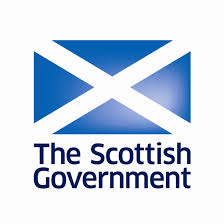 Scottish WorkingDefinitionof DyslexiaScottish WorkingDefinitionof DyslexiaScottish WorkingDefinitionof DyslexiaScottish WorkingDefinitionof DyslexiaScottish WorkingDefinitionof DyslexiaMotor Skills and Co-OrdinationMotor Skills and Co-OrdinationMotor Skills and Co-OrdinationOral Language Skills  and Reading FluencyOral Language Skills  and Reading FluencyOral Language Skills  and Reading FluencyOral Language Skills  and Reading FluencyOrganisational Ability Organisational Ability Organisational Ability Organisational Ability Organisational Ability Organisational Ability Short-term and Working MemoryShort-term and Working MemoryShort-term and Working MemoryShort-term and Working MemoryNumber Skills   Number Skills   Number Skills   Number Skills   Number Skills   Number Skills   Learning Environment:     Learning Environment:     Learning Environment:     Learning Environment:     Learning Environment:     Learning Environment:     Learning Environment:     Learning Environment:     Learning Environment:     Learning Environment:     Next Steps:Next Steps:Next Steps:Next Steps:Next Steps:Next Steps:Next Steps:Next Steps:Next Steps:Next Steps: